ΕΒΔΟΜΑΔΙΑΙΟ ΠΡΟΓΡΑΜΜΑ     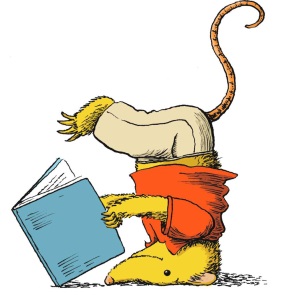 ΟΝΟΜΑ:_________ΤΑΞΗ:________ΩΡΑΔΕΥΤΕΡΑΤΡΙΤΗΤΕΤΑΡΤΗΠΕΜΠΤΗΠΑΡΑΣΚΕΥΗ1η2η3η4η5η6η7η